SAINT JOHN’S ACADEMY, ALLAHABAD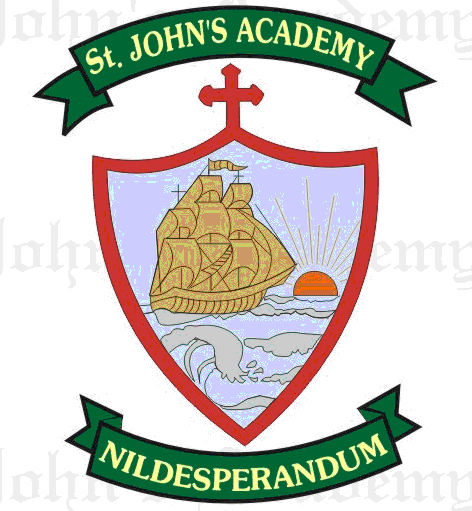 FINAL TERM SYLLABUS 2015-2016CLASS – IIIUNIT TESTFINAL EXAMENGLISH LITERATURE & READINGThe Ungrateful Goldsmith (10); The rabbit who thought she was somebody else (16)Aladdin and the magic lamp (8); The lost pumpkins – I (18); The lost pumpkins – II (19)ENGLISH LANGUAGEVerbs (11, 12); The Articles (19); Essay – Diwali Verb Tenses (13) ; Adverbs (20); Conjunctions (22); Essay – My Favourite Teacher; Formal Letter – Leave application; Comprehension.From Prv. Terms : Pronouns; Prepositions; NounsSPELLING & DICTATIONSpell List  9 – 12; Seen Passage:  The rabbit who thought she was somebody elseSpell List  13 – 16; Seen Passage: Aladdin and the magic lamp (8)WRITING  Page No. 31 – 38 Page No. 53 – 60RECITATION If I could be an astronaut (17); The silent snake (9)             Mothers are For (20); If I could be an astronaut (17)MATHSFractions (13); Measures of Capacity (14); Mental Drill 30 – 36Time (9); Geometry (11);  Mental Drill 37 – 46From Prv. Terms : Division; Multiplication; Geometry (165 – 171); Fractions; Measures of CapacitySCIENCEOur Food (6); Safety Rules(9)Materials (10); Weather (12); The earth and the sky (13)SOCIAL STUDIESWork (9); Festivals (12)Go Green (16); Indian Cities (18); Going Places (13)COMPUTER SCIENCEWorking with Paint (5)The keyboard (6); MS Word 2007 (7)GENERAL KNOWLEDGEPage No. 27, 28, 29, 30, 31, 32, 33, 35; Current Affairs                                          Page No. 41, 42, 43, 45, 46, 52, 54, 55; Current Affairs                                          VALUE ED.The Mother Bird and Her Young Ones (5); Thimmakka’s Children (6)Well and Water (7); India a Secular Country (8)HINDI LIT.; LANG. & DICTATIONle>nkj ckfydk (Š); y{; (ƒ†); fyax ; opu ;foykse; okD;ka”k ds fy, ,d “kCn; eqgkojs; f”k{kkizn dgkuh& canj vkSj exj Dict. :Spell List  5 & 6; Seen Passage y{; (ƒ†),d Hkwy ¼ˆ½] tgk¡ dk rgk¡ ¼„Œ½] fØ;k ¼„Œ½] fojke fpg~u] i;kZ;okph ¼ƒƒ½] vusdkFkZd ¼ƒƒ½] vifBr x|ka”k] fuca/k& o`{kksa ls ykHk] Spell list 7 & 8; Seen Passage ,d Hkwy ¼ˆ½ARTPage No. 34, 35, 36, 39, 40, 41, 42, 45; In Drawing Copy - Saree Border in Rectangle; A peacockPage No. 52, 26, 29, 60, 63, 64, 67, 68; In Drawing Copy – A Snow Man; A Circus SceneSUPWA Photo Frame ; Wall hanging (Paper Quilling)Embossed Painting, Tissue Flower